Summary of Legislation: Proposed Intro. No. 140-A would require the Mayor’s Office of Long Term Planning and Sustainability (Office) to conduct a feasibility study on implementing one or more community choice aggregation programs. If recommended the Office would be required to, on or before December 31, 2021, develop and make publicly available online a plan for the implementation of such programs.Effective Date: This local law would take effect immediately. Fiscal Year in which Full Fiscal Impact Anticipated: Fiscal 2021Fiscal Impact Statement:Impact on Revenues: It is estimated that there would be no impact on revenues resulting from the enactment of this legislation.Impact on Expenditures: It is estimated that there would be no impact on expenditures resulting from the enactment of Proposed Intro. No. 140-A as existing resources would be utilized to implement the requirements of the legislation. Source of Funds to Cover Estimated Costs:  N/ASources of Information:  New York City Council Finance DivisionEstimate Prepared by:	Jonathan Seltzer, Senior Financial AnalystEstimate reviewed by:	Crilhien Francisco, Unit HeadStephanie Ruiz, Assistant CounselNathan Toth, Deputy DirectorLegislative History:  This legislation was introduced to the Council as Intro. No. 140 on January 31, 2018 and referred to the Committee on Environmental Protection (Committee). The Committee heard the legislation on June 24, 2019 and it was laid over. The legislation was subsequently amended and the amended version, Proposed Intro. No. 140-A, will be considered by the Committee at a hearing on September 23, 2019. Upon a successful vote by the Committee, Proposed Intro. No. 140-A will be submitted to the full Council for a vote on September 25, 2019.Date Prepared: September 23, 2019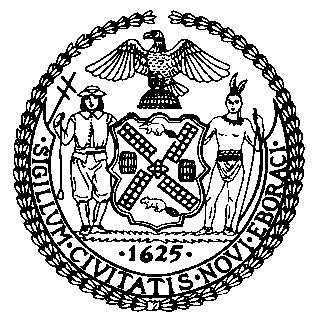 The Council of the City of New YorkFinance DivisionLatonia McKinney, DirectorFiscal Impact StatementProposed Intro. No. 140-ACommittee: Environmental Protection Title: A Local Law in relation to a study and plan relating to community choice aggregation programsSponsors: Council Members Levin, Constantinides, Reynoso, Richards, Rosenthal, Rivera, and Kallos  Effective FY20FY SucceedingEffective FY21Full Fiscal Impact FY21Revenues (+)$0$0$0Expenditures (-)$0$0$0Net$0$0$0